Minutes of 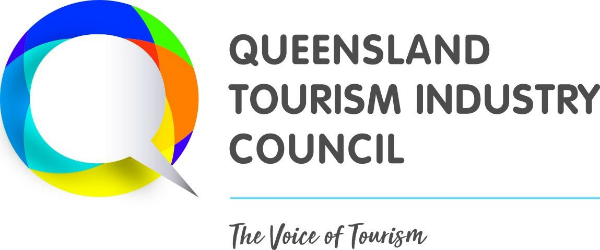 Annual General Meeting 2018of Tourism Industry CouncilACN 095 706 0953.30pm-4.05pmMonday 22 October 2018Nautilus room, Coral Sea Resort, Airlie BeachAttending members: Denise Brown			Laura Younger			Bridget Woods	Annie Judd			Jan Claxton			Sharon SmallwoodShane O’Reilly			Asher Telford			Natassia WheelerMark Skinner			Alan Grundy			Trevor ReesCraig Turner			Jonathon FreemanPresent: QTIC StaffBrett Kapernick		              Catherine Kristensen 		Natasha MontesalvoApologies:Mary Carroll			Ron Chapman			Stuart McKenzie		Peter Savoff				1.          Welcome and apologiesThe Chair welcomed members to the AGM of the Queensland Tourism Industry Council. The AGM was live streamed online and available to all members throughout the state.	The voting process had also been conducted online. Online voting was closed 3.55pm.Minutes of the last AGMThe minutes of the QTIC AGM of 17 October 2017 had been circulated and were tabled for discussion and confirmation.  No attendee raised any points for discussion. Confirmation of the minutes of AGM held on 17 October 2017, as a true record was	Moved:  	Mark Skinner Seconded: 	Laura YoungerAccepted unanimouslyFinancial Report The Chair tabled the Financial Report that had previously been distributed to members via web link, audited by Ernst & Young.  Financials showed a return to surplus and no significant changes to expenditure with some savings on rent costs. Overall revenue increased slightly and QTICs strong balance sheet position was maintained.The Chair thanked QTIC’s corporate partners, event partners and all members for their continuing support.  No attendees raised any further points for discussion.Chair’s Report The Chair updated members on changes to QTIC’s membership structure, which aims to broaden QTIC membership through lower costs and by delivering better value to members.The Chair discussed the $180 million investment that the State government has committed to funding tourism projects and supporting the industry.The Chair spoke about QTIC’s support of Indigenous Tourism, including the forthcoming Indigenous Tourism Forum, and the role of QTIC as industry leaders in supporting and developing Indigenous Tourism in Queensland. Chief Executive’s ReportThe Chair invited Deputy Chief Executive, Brett Kapernick, to deliver his report. Advocacy and Industry PolicyQTIC were very active in this area, involved with the 2017 Voices of Tourism state election campaign, as well as over 25 policy submissions were prepared on behalf of QTIC members​and 4 research reports developed with key partners, including the report-Building a Resilient Tourism Industry: Queensland Climate Change Response Plan.​In addition, QTIC represented tourism on more than 30 working groups, committees and boards, was invited to present at a variety of local, national and international forums and was visited by numerous international government delegations.               QTIC Capacity BuildingQTIC projects included the Registered Trade Skills Pathways assisting casually employed chefs gain formal qualifications and Skilling Queenslanders for Work programs upskilling unemployed to join tourism and hospitality industry. QTIC has continued to administer the TDDI program and has been involved in consultations regarding climate change, chef shortages and the future of work.QTIC’s continuing partnership with Star Entertainment supports the Indigenous Champions Networks.Industry EngagementRTO NetworkQTIC Associations CouncilQTIC Indigenous Employer Champions NetworkQTIC Indigenous Employee Champions Network (three locations)QTIC Climate Change CommitteeQTIC Young Mentoring Program161 entries to #QTA17, 83 awards798 print, online and broadcast mentions29.3 million people reached through print, online & broadcastChef shortage consultationsChanging climate, changing business workshopsFuture of work consultationsValidation workshops for schools and training organisations226 participants Skilling Queenslander for work programs in three regions45 capability building programs delivered through TDDI funding9 events4 board room lunchesKey priorities for the next 12 months include developing Indigenous Tourism strategy, the development of regional tourism workforce plans, an industry careers guide and establishing and delivering the digital and trade workshops funded by the State Government’s Attracting Tourism $3million for capability program. Elections to the QTIC BoardThree board positions were open for election. Six nominations had been received for the vacant positions. The nominees are:Graham Bell, Deloitte PrivateDenise Brown, Brisbane Airport Corporation (incumbent)Cameron Costello, Quandamooka Yoolooburrabee Aboriginal CorporationMark Hodge, Mantra GroupPeter Savoff, Emporium Hotel (incumbent)Michael TamakiOnline voting, proxy forms and voting forms from those in attendance were compiled with the voting process supervised by EY. All proxies had been distributed. Counting carried out. The Chair announced the following nominees were elected for a three-year term:Denise Brown, Brisbane Airports LimitedCameron Costello, Quandamooka Yoolooburrabee Aboriginal CorporationPeter Savoff, Emporium HotelThe Chair congratulated the successful nominees and thanked the other nominees. The Chair acknowledged and thanked the board for their hard work and unpaid contribution to the QTC Board. The Chair thanked Brett Kapernick and Daniel Gschwind for their contributions to QTIC over the year and thanked outgoing board member Mark Mugnaioni.  Members and guests were invited to join the directors and QTIC staff for networking.The meeting closed at 4.05 pm.